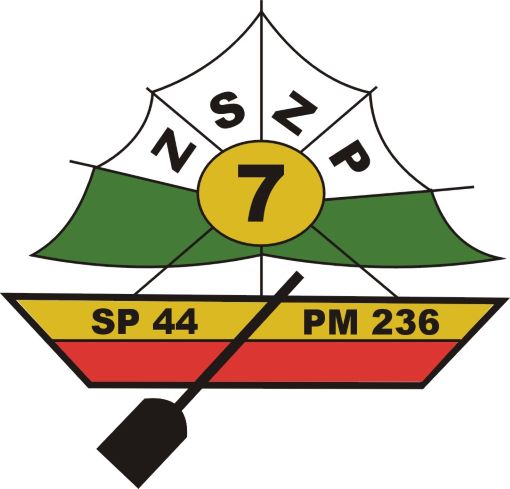 Deklaracja woli uczestnictwa syna/córki w zajęciach religii i/lub etykiOświadczam, że mój syn/córka   _______________________________(imię i nazwisko ucznia)będzie uczestniczyć w zajęciach z przedmiotu „religia” *będzie uczestniczyć w zajęciach z przedmiotu „etyka” *będzie uczestniczyć w zajęciach z przedmiotu „religia” i „etyka” *nie będzie uczestniczyć w zajęciach z przedmiotu „religia” ani „etyka”*Decyzja jest ważna do ukończenia szkoły lub do odwołania.Łódź, dn. ___________________						_______________________________(podpis)*proszę podkreślić właściwą odpowiedź